Ток в эл. Цепи постоянного тока I = 1А, ЭДС питания Е1 = 48 В, сопротивления резисторов R1 = 120 Ом, R2 = 10 Ом. Внутр. Сопротивления источников одинаковы и = RBT2 = RBT2 = 1 Oм. Найти величину и направление ЭДС источника питания Е2.I = 1А     Е1 = 48 В      R1 = 120 Ом      R2 = 10 Ом      RBT2 = RBT2 = 1 Oм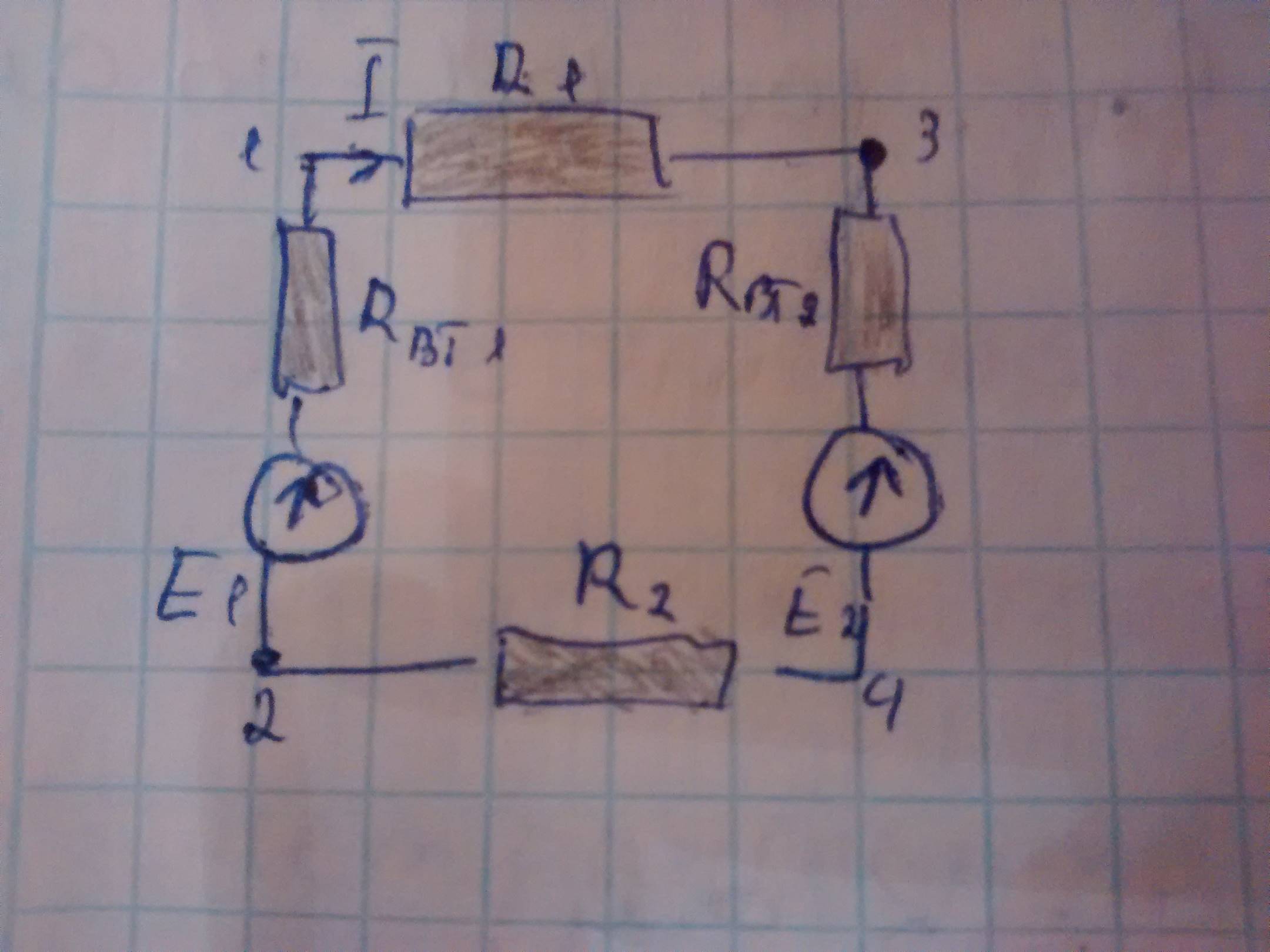 